День Театра	В этом году стартовал год Театра. Представилась хорошая возможность познакомить ребятишек с искусством, донести до них духовные и нравственные ценности, расширить кругозор, развить творческие способности. В Центре Торжокского района прошло мероприятие «Добро пожаловать в Театр», где ребята попробовали себя в роли актера, узнали много интересного, учились импровизировать и подключать свое воображение. Время пролетело весело и интересно, а в конце мероприятия детей ждали сладкие сюрпризы. 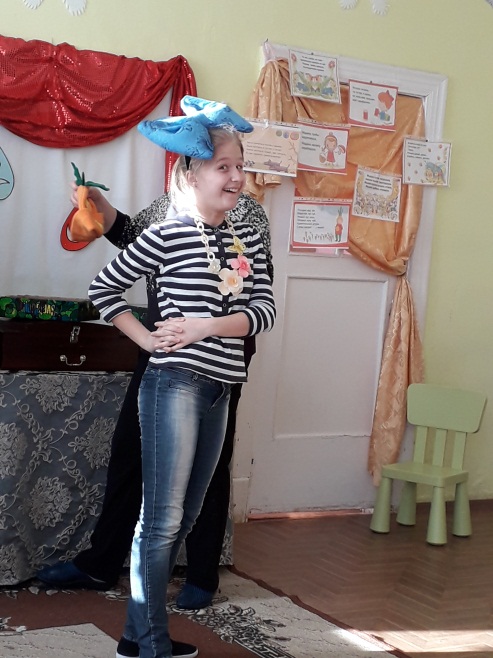 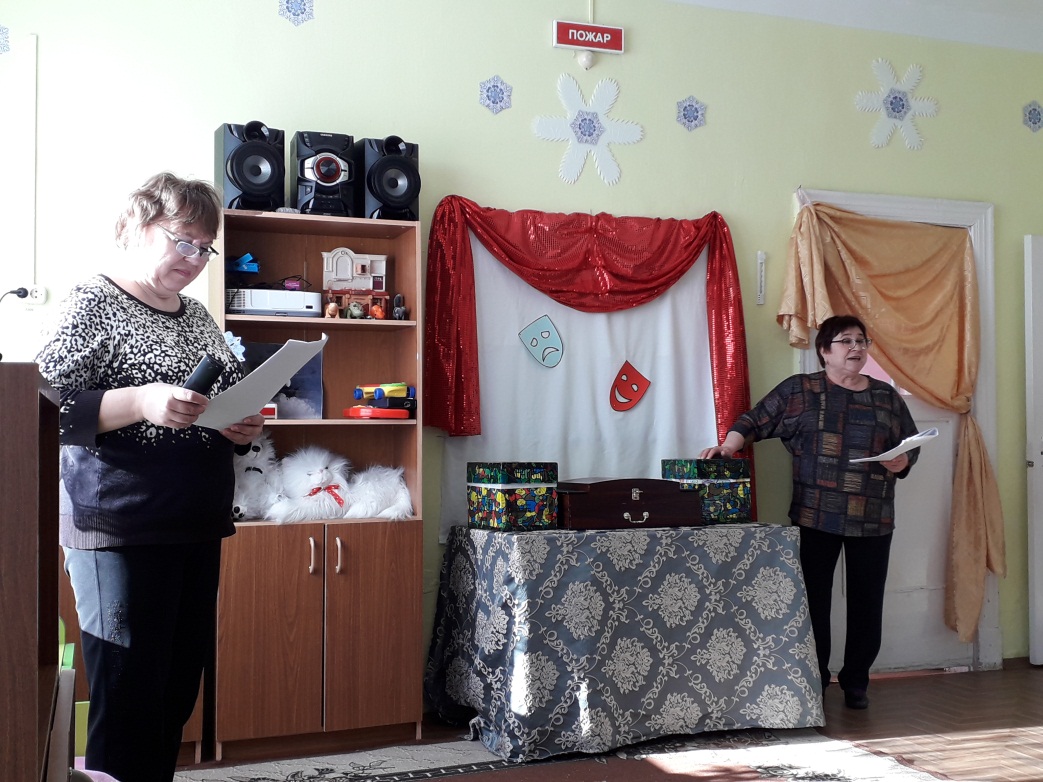 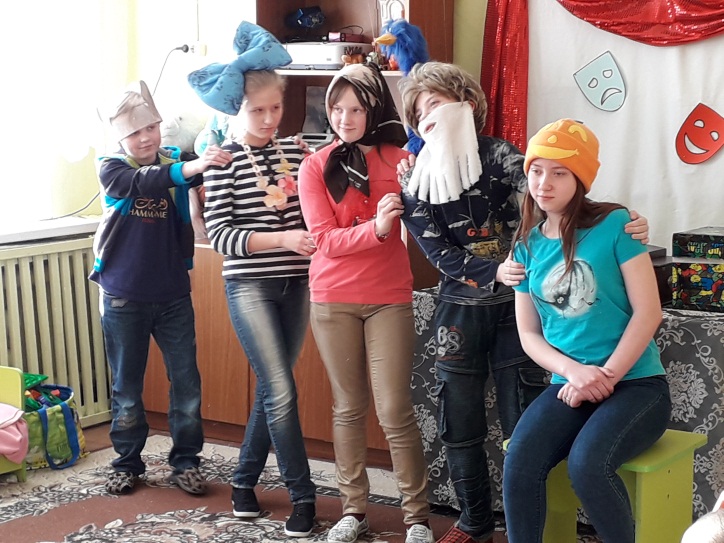 